Multiples of a NumberFill in the blanks:(a) The first four multiples of 6 are 6, 12, ___ and 24(b) The first four multiples of 9 are 9, ___, 27 and 36(c) The first four multiples of 7 are 7, 14, 21 and ___(d) The first four multiples of 8 are 8, ___, ___ and 32(a) List the first five multiples of 4(b) List the first five multiples of 11(c) List the first five multiples of 5(d) List the first five multiples of 13(e) List the first five multiples of 15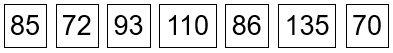 From the numbers above:(a) Write down all the multiples of 10(b) Write down all the multiples of 2(c) Write down all the multiples of 5(d) Write down all the multiples of 3 (a) Find the largest multiple of 5 that is less than 200.(b) Find the largest multiple of 2 that is less than 750.(c) Find all the multiples of 10 between 1111 and 1181. (d) Find all the multiples of 3 between 160 and 170.(a) Find all the multiples of 34 that are between 100 and 200.(b) Find all the multiples of 57 that are between 300 and 500.Multiples of a NumberFill in the blanks:(a) The first four multiples of 6 are 6, 12, ___ and 24(b) The first four multiples of 9 are 9, ___, 27 and 36(c) The first four multiples of 7 are 7, 14, 21 and ___(d) The first four multiples of 8 are 8, ___, ___ and 32(a) List the first five multiples of 4(b) List the first five multiples of 11(c) List the first five multiples of 5(d) List the first five multiples of 13(e) List the first five multiples of 15From the numbers above:(a) Write down all the multiples of 10(b) Write down all the multiples of 2(c) Write down all the multiples of 5(d) Write down all the multiples of 3 (a) Find the largest multiple of 5 that is less than 200.(b) Find the largest multiple of 2 that is less than 750.(c) Find all the multiples of 10 between 1111 and 1181. (d) Find all the multiples of 3 between 160 and 170.(a) Find all the multiples of 34 that are between 100 and 200.(b) Find all the multiples of 57 that are between 300 and 500.